Witam Was w środę 24.06.20r.Dzisiejszy temat dnia: „Zabawy matematyczne z  guzikami”Ćwiczenia spostrzegawczości: link poniżejhttps://view.genial.ly/5ed6040a5d5bf80d8a79dcaeZABAWY Z GUZIKAMI:Cel: Kształtowanie umiejętności klasyfikowania w życiu codziennymWysypujemy guziki i układamy spodeczki, następnie proponujemyDziecku „podzielmy guziki według kolorów, ale żeby nam się nie myliło, oznaczymy spodeczki” – kolorujemy kartoniki na takie kolory, w jakich mamy guziki i układamy obok spodeczków. Po posortowaniu guzików pokazujemy kolejne podzbiory i pytamy: te guziki są… a te…”, aby wyraźnie dziecku zasygnalizować oddzielność zbiorów.Proponujemy inny podział guzików, ze względu na liczbę dziurek, nakartonikach rysujemy tyle kropek, ile jest dziurek: jedną dla guzików z „pętelką”, dwie dla dwóch dziurek i cztery dla czterech. Następnie dzielimy guziki i znowu podkreślamy podział na zbiory.Guziki można też podzielić ze względu na wielkość. Na 3 kartonikachrysujemy kółka – od najmniejszego do największego i dokonujemy podziału zbioru guzików ze względu na wielkość. W trakcie sortowania zapewne okaże się, że jest spory podzbiór guzików, których nie da się przyporządkować. Takie guziki odkładamy na osobny talerzyk.Zabawy ruchowe ze śpiewem, dla przypomnienia wspólnych zabaw w przedszkolu:„Tu paluszek…” -  link poniżej:https://youtu.be/ZIeTp-kVGE0Dokończ rysunek zamku.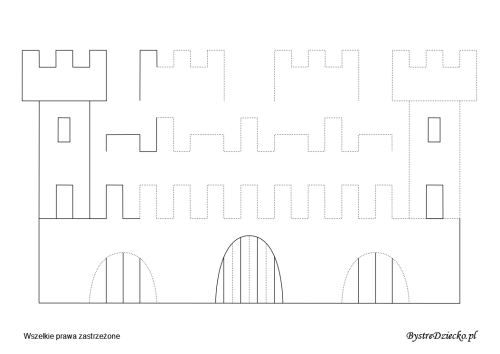 